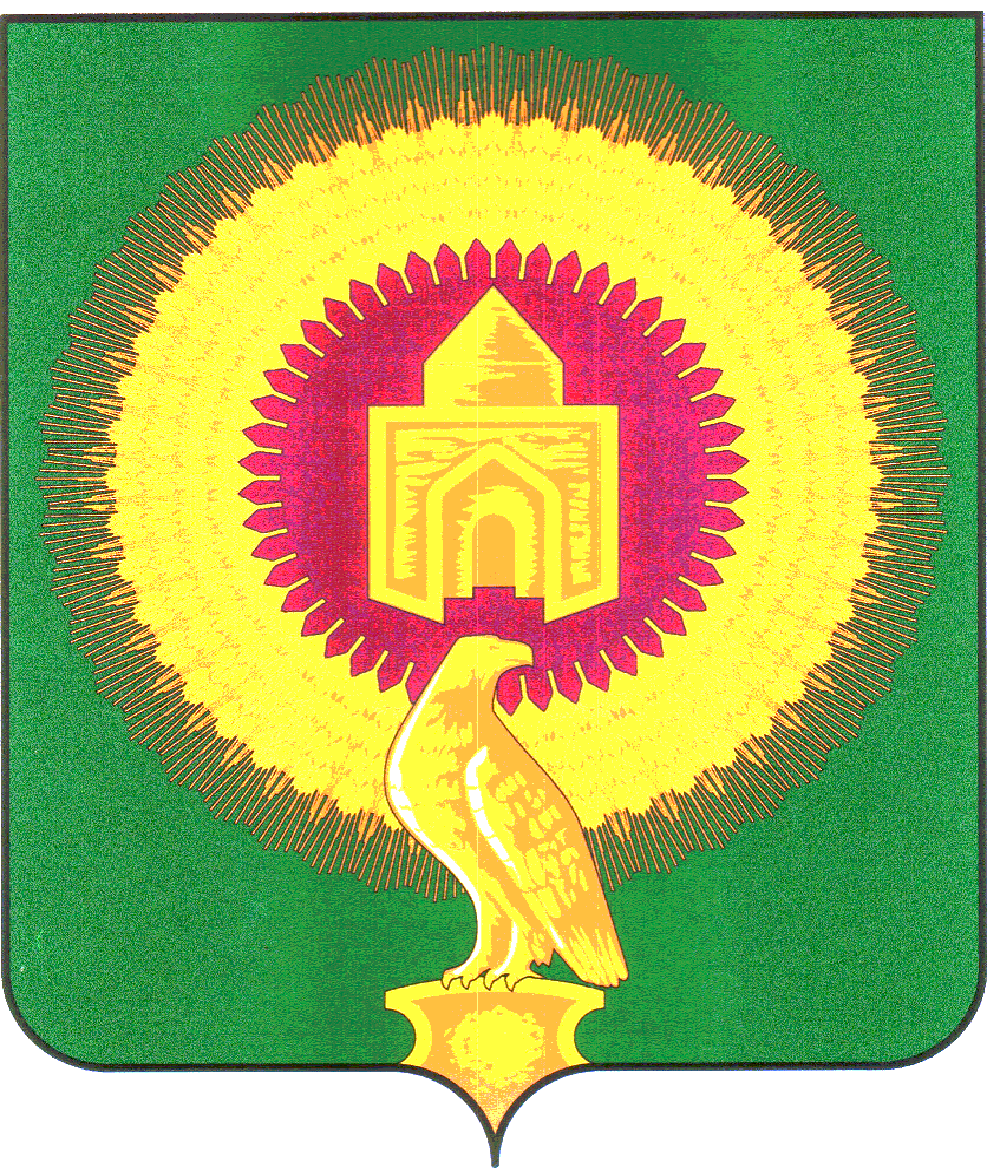 СОВЕТ ДЕПУТАТОВБОРОДИНОВСКОГО СЕЛЬСКОГО ПОСЕЛЕНИЯВАРНЕНСКОГО МУНИЦИПАЛЬНОГО РАЙОНАЧЕЛЯБИНСКОЙ ОБЛАСТИРЕШЕНИЕот  10 июля 2020 года      № 16Об  исполнении бюджетаБородиновского сельского поселенияза 1 полугодие 2020 года Заслушав доклад начальника финансового отдела Л.Н.Долбиловой«Об  исполнении  бюджета Бородиновского сельского поселения за 1 полугодие 2020года», Совет депутатов Бородиновского сельского поселенияРЕШАЕТ:1.Утвердить отчет об исполнении бюджета Бородиновского сельского поселения за 1 полугодие 2020 года по доходам в сумме 8760,55 тыс. рублей, по расходам в сумме 8497,37 тыс. рублей с превышением доходов над расходами (профицит бюджета Бородиновского сельского поселения) в сумме 263,18 тыс. рублей со следующими показателями: - по доходам бюджета Бородиновского сельского поселения за 1 полугодие 2020 года согласно приложению 1; - по расходам бюджета Бородиновского сельского поселения по ведомственной структуре расходов бюджета за 1 полугодие 2020 года согласно приложению 2; - по расходам бюджета Бородиновского сельского поселения по разделам, подразделам, целевым статьям и видам расходов классификации расходов бюджетов за 1 полугодие 2020 года согласно приложению 3;- по источникам внутреннего финансирования дефицита бюджета Бородиновского сельского поселения за 1 полугодие 2020 года согласно приложению 4. 	2. Настоящее решение вступает в силу со дня его подписания и обнародования.Глава Бородиновского сельского поселения                           С.И.МананниковПредседатель Совета депутатов                                                Т.В.КочкинаПриложение № 1к решению Совета депутатов Бородиновского сельского поселения «Об исполнении бюджета Бородиновского сельского поселения за 1 полугодие  2020 года»от 10июля 2020 года  №16 Доходы бюджета  Бородиновского сельского поселения за 1 полугодие 2020 годаПриложение № 2к решению Совета депутатов Бородиновского сельского поселения «Об исполнении бюджета Бородиновского сельского поселения за 1 полугодие  2020 года»от 10   июля 2020 года  № 16Расходы бюджета  Бородиновского  сельского поселения за 1 полугодие 2020 года по ведомственной структуре расходов бюджетатыс.рублейПриложение № 3к решению Совета депутатов Бородиновского сельского поселения «Об исполнении бюджета Бородиновского сельского поселения за 1 полугодие  2020 года»от 10июля 2020 года  № 16Расходы бюджета сельского поселения за 1 полугодие  2020года по разделам, подразделам, целевым статьям и видам расходов классификации расходов бюджетаБородиновского сельского поселениятыс.рублейПриложение № 4к решению Совета депутатов Бородиновского сельского поселения «Об исполнении бюджета Бородиновского сельского поселения за 1 полугодие  2020 года»от 10июля 2020 года  №16 Источники внутреннего финансирования дефицита бюджета Бородиновского сельскогопоселения за1 полугодие 2020 годатыс. рублейГл. администраторКВДНаименование КВДЗачисленоИтого8 760,55182738,801821.01.02010.01.1000.110Налог на доходы физических лиц с доходов, источником которых является налоговый агент, за исключением доходов, в отношении которых исчисление и уплата налога осуществляются в соответствии со статьями 227, 227.1 и 228 Налогового кодекса Российской Федерации (сумма платежа (перерасчеты, недоимка и задолженность по соответствующему платежу, в том числе по отмененному)18,181821.01.02010.01.2100.110Налог на доходы физических лиц с доходов, источником которых является налоговый агент, за исключением доходов, в отношении которых исчисление и уплата налога осуществляются в соответствии со статьями 227, 227.1 и 228 Налогового кодекса Российской Федерации (пени по соответствующему платежу)0,031821.01.02020.01.3000.110Налог на доходы физических лиц с доходов, полученных от осуществления деятельности физическими лицами, зарегистрированными в качестве индивидуальных предпринимателей, нотариусов, занимающихся частной практикой, адвокатов, учредивших адвокатские кабинеты, и других лиц, занимающихся частной практикой в соответствии со статьей 227 Налогового кодекса Российской Федерации (суммы денежных взысканий (штрафов) по соответствующему платежу согласно законодательству Российской Федерации)0,011821.01.02030.01.1000.110Налог на доходы физических лиц с доходов, полученных физическими лицами в соответствии со статьей 228 Налогового кодекса Российской Федерации (сумма платежа (перерасчеты, недоимка и задолженность по соответствующему платежу, в том числе по отмененному)0,371821.01.02030.01.2100.110Налог на доходы физических лиц с доходов, полученных физическими лицами в соответствии со статьей 228 Налогового кодекса Российской Федерации (пени по соответствующему платежу)0,021821.01.02030.01.3000.110Налог на доходы физических лиц с доходов, полученных физическими лицами в соответствии со статьей 228 Налогового кодекса Российской Федерации (суммы денежных взысканий (штрафов) по соответствующему платежу согласно законодательству Российской Федерации)0,031821.05.03010.01.1000.110Единый сельскохозяйственный налог (сумма платежа (перерасчеты, недоимка и задолженность по соответствующему платежу, в том числе по отмененному)533,801821.05.03010.01.2100.110Единый сельскохозяйственный налог (пени по соответствующему платежу)2,221821.06.01030.10.1000.110Налог на имущество физических лиц, взимаемый по ставкам, применяемым к объектам налогообложения, расположенным в границах сельских поселений (сумма платежа (перерасчеты, недоимка и задолженность по соответствующему платежу, в том числе по отмененному)26,181821.06.01030.10.2100.110Налог на имущество физических лиц, взимаемый по ставкам, применяемым к объектам налогообложения, расположенным в границах сельских поселений (пени по соответствующему платежу)4,151821.06.06033.10.1000.110Земельный налог с организаций, обладающих земельным участком, расположенным в границах сельских поселений (сумма платежа (перерасчеты, недоимка и задолженность по соответствующему платежу, в том числе по отмененному)88,711821.06.06043.10.1000.110Земельный налог с физических лиц, обладающих земельным участком, расположенным в границах сельских поселений (сумма платежа (перерасчеты, недоимка и задолженность по соответствующему платежу, в том числе по отмененному)60,031821.06.06043.10.2100.110Земельный налог с физических лиц, обладающих земельным участком, расположенным в границах сельских поселений (пени по соответствующему платежу)5,088188 021,748181.08.04020.01.1000.110Государственная пошлина за совершение нотариальных действий должностными лицами органов местного самоуправления, уполномоченными в соответствии с законодательными актами Российской Федерации на совершение нотариальных действий2,308181.11.05025.10.0000.120Доходы, получаемые в виде арендной платы, а также средства от продажи права на заключение договоров аренды за земли, находящиеся в собственности сельских поселений (за исключением земельных участков муниципальных бюджетных и автономных учреждений)8,838181.11.09045.10.0000.120Прочие поступления от использования имущества, находящегося в собственности сельских поселений (за исключением имущества муниципальных бюджетных и автономных учреждений, а также имущества муниципальных унитарных предприятий, в том числе казенных)0,428181.13.01995.10.0000.130Прочие доходы от оказания платных услуг (работ) получателями средств бюджетов сельских поселений1,408182.02.16001.10.0000.150Дотация бюджетам сельских поселений на выравнивании бюджетной обеспеченности из бюджетов муниципальных районов2 689,508182.02.29999.10.0000.150Прочие субсидии бюджетам сельских поселений4 873,908182.02.30024.10.0000.150Субвенции бюджетам сельских поселений на выполнение передаваемых полномочий субъектов Российской Федерации34,758182.02.35118.10.0000.150Субвенции бюджетам сельских поселений на осуществление первичного воинского учета на территориях, где отсутствуют военные комиссариаты58,108182.02.40014.10.0000.150Межбюджетные трансферты, передаваемые бюджетам сельских поселений из бюджетов муниципальных районов на осуществление части полномочий по решению вопросов местного значения в соответствии с заключенными соглашениями262,548182.02.49999.10.0000.150Прочие межбюджетные трансферты, передаваемые бюджетам сельских поселений90,00Наименование кодаКВСРКФСРКЦСРКВРСуммаИтого8 497,37Администрация Бородиновского сельского поселения Варненского муниципального района Челябинской области8188 497,37ОБЩЕГОСУДАРСТВЕННЫЕ ВОПРОСЫ81801001 328,44Расходы на выплаты персоналу в целях обеспечения выполнения функций государственными (муниципальными) органами, казенными учреждениями, органами управления государственными внебюджетными фондами81801029900420301100356,68Расходы на выплаты персоналу в целях обеспечения выполнения функций государственными (муниципальными) органами, казенными учреждениями, органами управления государственными внебюджетными фондами81801049900420401100438,73Закупка товаров, работ и услуг для обеспечения государственных (муниципальных) нужд81801049900420401200219,35Межбюджетные трансферты818010499004204015000,58Иные бюджетные ассигнования8180104990892040180052,55Расходы на выплаты персоналу в целях обеспечения выполнения функций государственными (муниципальными) органами, казенными учреждениями, органами управления государственными внебюджетными фондами81801069900420401100260,55НАЦИОНАЛЬНАЯ ОБОРОНА818020045,50Расходы на выплаты персоналу в целях обеспечения выполнения функций государственными (муниципальными) органами, казенными учреждениями, органами управления государственными внебюджетными фондами8180203463005118010045,50НАЦИОНАЛЬНАЯ БЕЗОПАСНОСТЬ И ПРАВООХРАНИТЕЛЬНАЯ ДЕЯТЕЛЬНОСТЬ8180300240,69Закупка товаров, работ и услуг для обеспечения государственных (муниципальных) нужд81803102520025020200240,69НАЦИОНАЛЬНАЯ ЭКОНОМИКА8180400177,10Закупка товаров, работ и услуг для обеспечения государственных (муниципальных) нужд81804091800201000200151,25Закупка товаров, работ и услуг для обеспечения государственных (муниципальных) нужд8180409240010001020025,85ЖИЛИЩНО-КОММУНАЛЬНОЕ ХОЗЯЙСТВО8180500388,26Закупка товаров, работ и услуг для обеспечения государственных (муниципальных) нужд81805039906000100200294,84Закупка товаров, работ и услуг для обеспечения государственных (муниципальных) нужд818050399060005002007,98Закупка товаров, работ и услуг для обеспечения государственных (муниципальных) нужд818050509101020002001,44Иные бюджетные ассигнования8180505091010200080084,00КУЛЬТУРА, КИНЕМАТОГРАФИЯ81808006 090,96Закупка товаров, работ и услуг для обеспечения государственных (муниципальных) нужд818080163001L46702004 873,90Расходы на выплаты персоналу в целях обеспечения выполнения функций государственными (муниципальными) органами, казенными учреждениями, органами управления государственными внебюджетными фондами81808019904409901100655,83Закупка товаров, работ и услуг для обеспечения государственных (муниципальных) нужд81808019904409901200561,23СОЦИАЛЬНАЯ ПОЛИТИКА818100034,75Социальное обеспечение и иные выплаты населению8181003282002838030034,75ФИЗИЧЕСКАЯ КУЛЬТУРА И СПОРТ8181100191,66Расходы на выплаты персоналу в целях обеспечения выполнения функций государственными (муниципальными) органами, казенными учреждениями, органами управления государственными внебюджетными фондами818110199009487001001,70Закупка товаров, работ и услуг для обеспечения государственных (муниципальных) нужд81811019900948700200189,96Наименование кодаКФСРКЦСРКВРСуммаИтого8 497,37Администрация Бородиновского сельского поселения Варненского муниципального района Челябинской области8 497,37ОБЩЕГОСУДАРСТВЕННЫЕ ВОПРОСЫ01001 328,44Расходы на выплаты персоналу в целях обеспечения выполнения функций государственными (муниципальными) органами, казенными учреждениями, органами управления государственными внебюджетными фондами01029900420301100356,68Расходы на выплаты персоналу в целях обеспечения выполнения функций государственными (муниципальными) органами, казенными учреждениями, органами управления государственными внебюджетными фондами01049900420401100438,73Закупка товаров, работ и услуг для обеспечения государственных (муниципальных) нужд01049900420401200219,35Межбюджетные трансферты010499004204015000,58Иные бюджетные ассигнования0104990892040180052,55Расходы на выплаты персоналу в целях обеспечения выполнения функций государственными (муниципальными) органами, казенными учреждениями, органами управления государственными внебюджетными фондами01069900420401100260,55НАЦИОНАЛЬНАЯ ОБОРОНА020045,50Расходы на выплаты персоналу в целях обеспечения выполнения функций государственными (муниципальными) органами, казенными учреждениями, органами управления государственными внебюджетными фондами0203463005118010045,50НАЦИОНАЛЬНАЯ БЕЗОПАСНОСТЬ И ПРАВООХРАНИТЕЛЬНАЯ ДЕЯТЕЛЬНОСТЬ0300240,69Закупка товаров, работ и услуг для обеспечения государственных (муниципальных) нужд03102520025020200240,69НАЦИОНАЛЬНАЯ ЭКОНОМИКА0400177,10Закупка товаров, работ и услуг для обеспечения государственных (муниципальных) нужд04091800201000200151,25Закупка товаров, работ и услуг для обеспечения государственных (муниципальных) нужд0409240010001020025,85ЖИЛИЩНО-КОММУНАЛЬНОЕ ХОЗЯЙСТВО0500388,26Закупка товаров, работ и услуг для обеспечения государственных (муниципальных) нужд05039906000100200294,84Закупка товаров, работ и услуг для обеспечения государственных (муниципальных) нужд050399060005002007,98Закупка товаров, работ и услуг для обеспечения государственных (муниципальных) нужд050509101020002001,44Иные бюджетные ассигнования0505091010200080084,00КУЛЬТУРА, КИНЕМАТОГРАФИЯ08006 090,96Закупка товаров, работ и услуг для обеспечения государственных (муниципальных) нужд080163001L46702004 873,90Расходы на выплаты персоналу в целях обеспечения выполнения функций государственными (муниципальными) органами, казенными учреждениями, органами управления государственными внебюджетными фондами08019904409901100655,83Закупка товаров, работ и услуг для обеспечения государственных (муниципальных) нужд08019904409901200561,23СОЦИАЛЬНАЯ ПОЛИТИКА100034,75Социальное обеспечение и иные выплаты населению1003282002838030034,75ФИЗИЧЕСКАЯ КУЛЬТУРА И СПОРТ1100191,66Расходы на выплаты персоналу в целях обеспечения выполнения функций государственными (муниципальными) органами, казенными учреждениями, органами управления государственными внебюджетными фондами110199009487001001,70Закупка товаров, работ и услуг для обеспечения государственных (муниципальных) нужд11019900948700200189,96Код бюджетной классификации Российской ФедерацииНаименование источника средствСумма000 01 00 00 00 00 0000 000Источники внутреннего финансирования дефицитов бюджетов-263,18000 01 05 00 00 00 0000 000Изменение остатков средств на счетах по учёту средств бюджета-263,18